УКАЗ ПРЕЗИДЕНТА РЕСПУБЛИКИ БЕЛАРУСЬ9 октября 2017 г. № 364Об осуществлении физическими лицами ремесленной деятельностиИзменения и дополнения:Указ Президента Республики Беларусь от 31 октября 2019 г. № 411 (Национальный правовой Интернет-портал Республики Беларусь, 06.11.2019, 1/18653);Указ Президента Республики Беларусь от 24 августа 2022 г. № 298 (Национальный правовой Интернет-портал Республики Беларусь, 26.08.2022, 1/20483)В целях создания благоприятных условий для осуществления физическими лицами ремесленной деятельности:1. Установить, что:1.1. под ремесленной деятельностью понимается не являющаяся предпринимательской деятельность физических лиц по изготовлению и реализации товаров, выполнению работ, оказанию услуг с применением ручного труда и инструмента*, осуществляемая самостоятельно, без привлечения иных физических лиц по трудовым и (или) гражданско-правовым договорам, если иное не предусмотрено настоящим Указом, и направленная на удовлетворение бытовых потребностей граждан;______________________________* Для целей настоящего Указа под инструментом понимаются устройство, механизм, станок, иное оборудование, в том числе электрическое, предназначенные для производства товара (выполнения работ, оказания услуг), без использования которых осуществлять предусмотренные настоящим Указом виды ремесленной деятельности не представляется возможным.1.2. физические лица (за исключением физических лиц, которым законодательными актами запрещается осуществление иной деятельности, а также иностранных граждан и лиц без гражданства, временно пребывающих и временно проживающих в Республике Беларусь) вправе осуществлять по заявительному принципу без государственной регистрации в качестве индивидуальных предпринимателей следующие виды ремесленной деятельности:изготовление и ремонт:шорно-седельных изделий;гужевых повозок, саней и детских санок;рыболовных снастей и приспособлений для рыбалки;изготовление и ремонт предметов и их частей для личных (бытовых) нужд граждан из проволоки, шпагата, синтетической ленты, жести, глины, растительных материалов местного происхождения, в том числе из дерева;изготовление, установка и ремонт сооружений, инвентаря и принадлежностей для содержания птиц, животных, пчел;кузнечное дело;изготовление изделий ручного вязания;изготовление изделий ручного ткачества, а также изделий, выполненных в лоскутной технике;кружевоплетение, макраме;изготовление пряжи;изготовление изделий ручной вышивки;плетение бисером;художественная обработка и роспись дерева, камня, кости, рога, металла, жести, стекла, керамики, фанеры;изготовление изделий ручной работы (кухонного инвентаря, игрушек, интерьерных кукол, декоративных панно, шкатулок, портсигаров, табакерок, пепельниц, копилок, подсвечников, дверных ручек, деталей и предметов украшения мебели, брелоков, ключниц, кошельков, перчаток, рукавиц, ремней, бижутерии, браслетов, украшений для волос, гребней, расчесок, декоративных дополнений к одежде, статуэток, ваз, горшков и кашпо для цветов, токарных фигурных изделий, пасхальных яиц-писанок, сувениров (в том числе на магнитной основе), елочных украшений, рамок для фотографий, рам для картин, декоративных реек, обложек, чехлов для телефона, планшета и очков, свадебных аксессуаров);изготовление изделий из валяной шерсти;переплет страниц, предоставленных потребителем*;изготовление свечей;изготовление цветов и композиций, в том числе из растительных материалов местного происхождения (за исключением композиций из живых цветов);изготовление мелких изделий из стекла, природной и полимерной глины, дерева, природной смолы и их использование для создания бижутерии, декорирования одежды;изготовление национального белорусского костюма (его деталей) с сохранением традиционного кроя и вышивки;изготовление поздравительных открыток, альбомов для фотографий, папок без применения полиграфического и типографского оборудования;изготовление сельскохозяйственного и садово-огородного инструмента или его частей, заточка и ремонт ножевых изделий и инструмента;изготовление художественных изделий из бумаги и папье-маше;изготовление национальных музыкальных инструментов в нефабричных условиях;изготовление витражей;декорирование предметов, предоставленных потребителем;изготовление глазурованных и неглазурованных печных изразцов, декоративных изразцов и панно-вставок, изразцовых карнизов из природной глины методом ручной набивки или заливки в гипсовые формы, прессованием, ручной оправкой, декорированием, глазуровкой;изготовление мыла;гильоширование;иная деятельность по созданию предметов творчества, а также деятельность, осуществляемая с применением ручного труда, за исключением видов деятельности, не относящихся к предпринимательской деятельности, при осуществлении которых уплачивается единый налог с индивидуальных предпринимателей и иных физических лиц;______________________________* Для целей настоящего Указа термин «потребитель» используется в значении, определенном в абзаце пятом статьи 335 Налогового кодекса Республики Беларусь.1.3. осуществление физическими лицами ремесленной деятельности без постановки на учет в налоговом органе и уплаты сбора за осуществление ремесленной деятельности либо налога на профессиональный доход запрещается.Физические лица, осуществляющие ремесленную деятельность, обеспечивают безопасность выпускаемой в обращение продукции, выполняемых работ, оказываемых услуг. Выпускаемая в обращение продукция, выполняемые работы, оказываемые услуги не подлежат обязательному подтверждению соответствия;1.4. использование при осуществлении физическими лицами ремесленной деятельности бивней или клыков слона, бегемота, моржа, нарвала и кабана, рога носорога, зубов всех животных, а также драгоценных камней и металлов не допускается;1.5. физические лица, осуществляющие ремесленную деятельность, вправе:реализовывать изготовленные ими товары на торговых местах на рынках, ярмарках и (или) в иных установленных местными исполнительными и распорядительными органами местах, в помещениях, используемых для их изготовления, с применением рекламы в глобальной компьютерной сети Интернет, путем пересылки почтовым отправлением (в том числе международным), доставки по указанному потребителем адресу любым видом транспорта, а также на основании гражданско-правовых договоров, заключаемых с юридическими лицами и индивидуальными предпринимателями;на безвозмездной основе осуществлять обучение ремесленной деятельности* на основании договора об обучении ремесленной деятельности, заключаемого в письменной форме (далее – договор).При этом сторонами договора являются физическое лицо, осуществляющее ремесленную деятельность, и ученик ремесленника.В договоре должны содержаться:фамилия, собственное имя, отчество (если таковое имеется), данные документа, удостоверяющего личность (серия (при наличии), номер, когда и кем выдан, регистрация по месту жительства) каждой из сторон;место и дата заключения договора;предмет договора;права и обязанности сторон;ответственность сторон за нарушение условий договора;срок действия договора и порядок его расторжения.По усмотрению сторон в договор могут быть включены иные дополнительные условия.Договор заключается на время обучения ремесленной деятельности.Срок обучения ремесленной деятельности не должен превышать двух лет. При этом физическое лицо, осуществляющее ремесленную деятельность, не вправе одновременно обучать ремесленной деятельности более трех учеников.Сырье, материалы, инструменты, необходимые для обучения ремесленной деятельности, выделяются (приобретаются) за счет собственных средств физического лица, осуществляющего ремесленную деятельность, если иное не предусмотрено договором.Изготовленные при обучении ремесленной деятельности учеником ремесленника товары (их части) являются собственностью физического лица, осуществляющего ремесленную деятельность, если иное не предусмотрено договором.______________________________* Для целей настоящего Указа под обучением ремесленной деятельности понимается передача физическим лицом, осуществляющим ремесленную деятельность, ученикам ремесленника знаний, навыков и умений определенного (определенных) вида (видов) ремесленной деятельности.2. Признать утратившими силу указы Президента Республики Беларусь согласно приложению.3. Совету Министров Республики Беларусь:в трехмесячный срок принять меры по реализации настоящего Указа;разъяснять вопросы соблюдения правил осуществления ремесленной деятельности, определенных в данном Указе.4. Настоящий Указ вступает в силу в следующем порядке:пункт 3 – после официального опубликования настоящего Указа;иные положения этого Указа – через три месяца после его официального опубликования.ПЕРЕЧЕНЬ
утративших силу указов Президента Республики Беларусь1. Указ Президента Республики Беларусь от 16 мая 2005 г. № 225 «О некоторых вопросах осуществления физическими лицами ремесленной деятельности».2. Указ Президента Республики Беларусь от 24 августа 2006 г. № 522 «О внесении изменения и дополнений в Указ Президента Республики Беларусь от 16 мая 2005 г. № 225».3. Пункт 35 приложения к Указу Президента Республики Беларусь от 1 марта 2007 г. № 116 «О некоторых вопросах правового регулирования административной ответственности».4. Указ Президента Республики Беларусь от 21 января 2008 г. № 28 «О внесении дополнений в Указ Президента Республики Беларусь от 16 мая 2005 г. № 225».5. Указ Президента Республики Беларусь от 2 апреля 2009 г. № 170 «О внесении дополнений и изменения в Указ Президента Республики Беларусь от 16 мая 2005 г. № 225».6. Пункт 24 приложения к Указу Президента Республики Беларусь от 9 марта 2010 г. № 143 «Об отдельных вопросах налогообложения».7. Указ Президента Республики Беларусь от 5 ноября 2010 г. № 570 «О внесении изменений и дополнений в Указ Президента Республики Беларусь от 16 мая 2005 г. № 225».8. Указ Президента Республики Беларусь от 8 сентября 2011 г. № 401 «О внесении изменений и дополнений в Указ Президента Республики Беларусь от 16 мая 2005 г. № 225».9. Указ Президента Республики Беларусь от 27 сентября 2012 г. № 432 «О внесении изменений и дополнений в Указ Президента Республики Беларусь от 16 мая 2005 г. № 225».10. Указ Президента Республики Беларусь от 2 декабря 2014 г. № 560 «О внесении дополнений и изменений в Указ Президента Республики Беларусь от 16 мая 2005 г. № 225».11. Подпункт 1.2 пункта 1 Указа Президента Республики Беларусь от 25 августа 2016 г. № 319 «О внесении дополнений и изменений в указы Президента Республики Беларусь».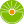 От редакции «Бизнес-Инфо»О порядке уплаты сбора за осуществление ремесленной деятельности см. главу 38 Налогового кодекса Республики Беларусь.Ответственность за осуществление ремесленной деятельности без уплаты сбора и подачи заявления в налоговый орган о постановке на учет установлена ст.24.44 Кодекса Республики Беларусь об административных правонарушениях.Президент Республики БеларусьА.ЛукашенкоПриложениек Указу Президента 
Республики Беларусь 09.10.2017 № 364 